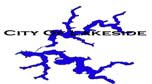 City of LakesideCITIZEN COMPLAINTAlleged Violators:Name:  	Address:  	Location of Violation:Address:  	Description of Violation:Documentation or Evidence Attached?	Yes	NoHave you spoken to the alleged violators about this issue?	Yes	NoComplainant:Name: ____________________________________________email________________________________Address:	Phone # 	Signature of Complainant	Date  	I Do request that my name and personal information be kept confidential. (Please initial your preference)Your email address is required for regular updates on the status